Zadávací dokumentacea výzva k podání nabídekve smyslu § 36 odst. 2 a § 53 odst. 1 zákona č. 134/2016 Sb., o zadávání veřejných zakázek(dále i jen „zadávací dokumentace“ nebo „ZD“)k veřejné zakázcepodle ustanovení § 53 zákona č. 134/2016 Sb., o zadávání veřejných zakázek,(dále jen „zákon“ nebo „ZZVZ“)s názvem:UK -  - 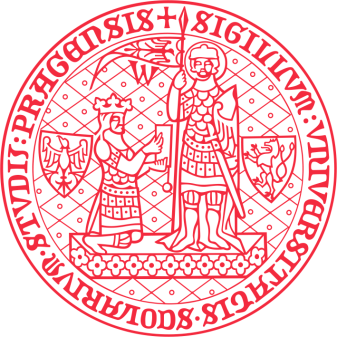 Zadavatel:UNIVERZITA KARLOVA, Koleje a menzyZvoníčkova 1927/5, Praha 6, 162 08IČO: 00216208, DIČ: CZ00216208ve smyslu ustanovení § 4 odst. 1 písm. e) zákonaObsah	1	Identifikace zadavatele a veřejné zakázky	22	Zadávací podmínky a přílohy veřejné zakázky	33	Předmět a klasifikace plnění veřejné zakázky	34	Předpokládaná hodnota, doba a místo plnění veřejné zakázky	45	Požadavky na prokázání kvalifikace	56	Vzor smlouvy, obchodní a platební podmínky	87	Požadavky na zpracování nabídky	88	Způsob, místo a lhůta podání nabídek	109	Způsob hodnocení nabídek a kritéria hodnocení	1010	Vysvětlení zadávací dokumentace	1111	Podmínky pro uzavření smlouvy	1112	Další podmínky veřejné zakázky	12Identifikace zadavatele a veřejné zakázkyIdentifikace zadavateleIdentifikace veřejné zakázkyZpracování osobních údajůInformace o zpracování osobních údajů zadavatelem Univerzita Karlova v rámci zadávání veřejných zakázek naleznete zde: https://www.cuni.cz/UK-9443.html.Zadávací podmínky a přílohy veřejné zakázkyZadávací podmínkyKompletní zadávací podmínky jsou uvedeny v této zadávací dokumentaci, která je zároveň výzvou k podání nabídek, a v jejích přílohách. Zadavatel upozorňuje na skutečnost, že tato zadávací dokumentace je souhrnem jeho zvláštních požadavků, přičemž práva a povinnosti zadavatele a dodavatele v souvislosti se zadávacím řízením jsou dále upravena v příslušných ustanoveních ZZVZ.Zpracovatelé zadávacích podmínekNa zpracování zadávacích podmínek se podílely níže uvedené osoby odlišné od zadavatele.Zpracovatel technických podmínek, tj. přílohy č. 1 této ZD ():, IČO , se sídlem PřílohyPříloha č. 1 – Příloha č. 2 – Formulář nabídky dodavatelePříloha č. 3 – Vzor smlouvyPředmět a klasifikace plnění veřejné zakázkyPředmět plnění veřejné zakázkyPředmětem plnění této veřejné zakázky je  .Podrobnější specifikace předmětu plnění je uvedena v příloze č. 1 této ZD – .Klasifikace předmětu plnění veřejné zakázkyPředmět plnění veřejné zakázky odpovídá následujícím kódům CPV:Součinnost při finanční kontroleDodavatelé při plnění veřejné zakázky musí vzít na vědomí, že podle § 2 písm. e) zákona č. 320/2001 Sb., o finanční kontrole ve veřejné správě, v platném znění, bude vybraný dodavatel osobou povinnou spolupůsobit při výkonu finanční kontroly. Tato povinnost se týká rovněž těch částí nabídek, smlouvy a souvisejících dokumentů, které podléhají ochraně podle zvláštních právních předpisů (např. jako obchodní tajemství, utajované informace) za předpokladu, že budou splněny požadavky kladené právními předpisy (např. zákonem č. 255/2012 Sb., o kontrole /kontrolní řád/, v platném znění). Dodavatelé berou na vědomí, že obdobnou povinností bude vybraný dodavatel povinen smluvně zavázat také své poddodavatele.Předpokládaná hodnota, doba a místo plnění veřejné zakázkyPředpokládaná hodnota veřejné zakázkyPředpokládaná hodnota této veřejné zakázky činí ,- Kč bez DPH.Předpokládaná hodnota s využitím výhrazené změny závazku činí 2 600 000,- Kč bez DPH.Zadavatel zároveň stanovuje, že nejvýše přípustná (maximální) cena za plnění veřejné zakázky (bez využití vyhrazené změny závazku) činí ,-Kč bez DPH. Zadavatel v souladu s § 48 odst. 2 písm. a) ZZVZ může vyloučit účastníka tohoto zadávacího řízení, jehož nabídka bude obsahovat celkovou nabídkovou cenu vyšší, než je nejvýše přípustná (maximální) hodnota této veřejné zakázky. Vybraného dodavatele, jehož nabídka bude obsahovat celkovou nabídkovou cenu vyšší, než je nejvýše přípustná (maximální) hodnota této veřejné zakázky, zadavatel v souladu s § 48 odst. 8 ZZVZ z tohoto zadávacího řízení vyloučí.Doba plnění veřejné zakázkyDoba plnění veřejné zakázky je závislá na době uzavření a nabytí účinnosti smlouvy. Konkrétní lhůty pro plnění veřejné zakázky jsou stanoveny v příloze č. 3 této ZD (Vzor smlouvy).Předpokládané zahájení plnění: Předpokládané ukončení plnění: Místo plnění veřejné zakázkyLékařská fakulta UK Plzeň Lochotín, alej Svobody 80, 301 00 Plzeň.Požadavky na prokázání kvalifikace dodavatelePožadavky na kvalifikaci dodavateleKvalifikovaným pro plnění této veřejné zakázky je v souladu s § 53 odst. 4 a násl. ZZVZ dodavatel, který prokáže splnění kvalifikace požadované v čl. 4 přílohy č. 2 této ZD (Formulář nabídky dodavatele).Doklady požadované pro prokázání kvalifikace dodavateleDodavatel prokáže splnění kvalifikace předložením vyplněné přílohy č. 2 této ZD (Formulář nabídky dodavatele). Žádné další doklady k prokázání kvalifikace v rámci nabídky zadavatel nevyžaduje.Alternativně může dodavatel prokázat splnění (části) kvalifikace:předložením jednotného evropského osvědčení pro veřejné zakázky dle § 87 ZZVZ,předložením výpisu ze seznamu kvalifikovaných dodavatelů dle § 226 a násl. ZZVZ nebopředložením certifikátu vydaného v rámci schváleného systému certifikovaných dodavatelů dle § 233 a násl. ZZVZ.Prokázání kvalifikace jinými osobamiV případě, že dodavatel sám o sobě nesplňuje požadovanou kvalifikaci, může:podat společnou nabídku a prokázat určitou část kvalifikace společně s dalším dodavatelem, a to za podmínek uvedených v § 82 ZZVZ, a/neboprokázat určitou část kvalifikace prostřednictvím jiných osob (poddodavatelů), a to za podmínek uvedených v § 83 ZZVZ.Další požadavky zadavatele na osobu dodavatelePožadavky vyplývající ze zákona č. 159/2006 Sb.Zadavateli je zakázáno dle § 4b zákona č. 159/2006 Sb., o střetu zájmů, ve znění pozdějších předpisů (dále jen „ZSZ“), zadat veřejnou zakázku dodavateli, který je obchodní společností, ve které veřejný funkcionář uvedený v § 2 odst. 1 písm. c) ZSZ nebo jím ovládaná osoba vlastní podíl představující alespoň 25 % účasti společníka v obchodní společnosti.Z tohoto důvodu zadavatel požaduje po dodavateli, aby čestně prohlásil, že není dodavatelem, na kterého by se shora uvedený zákaz vztahoval – více viz čl. 5.1 přílohy č. 2 této ZD (Formulář nabídky dodavatele).Vzor smlouvy, obchodní a platební podmínkyZadavatel v příloze č. 3 této ZD (Vzor smlouvy) definoval základní požadavky na předmět, rozsah a lhůty plnění této veřejné zakázky. Dále jsou ve vzoru smlouvy jednoznačně definovány obchodní a platební podmínky této veřejné zakázky. Místa, která jsou určena k doplnění a budou doplněna před uzavřením smlouvy s vybraným dodavatelem, jsou ve vzoru smlouvy žlutě podbarvena.Zadavatel nepožaduje, aby součástí nabídky dodavatele byl vyplněný vzor smlouvy, požaduje však, aby dodavatel v rámci podání nabídky předložil vyplněné dokumenty uvedené v čl. 7 této ZD, které budou před uzavřením smlouvy s vybraným dodavatelem ke smlouvě přiloženy a stanou se tak nedílnou součástí smlouvy.Podáním nabídky dodavatel akceptuje obchodní a platební podmínky stanovené v této ZD a jejích přílohách.Požadavky na zpracování nabídkyPožadavky na zpracování nabídkové cenyPro účely této ZD a podání nabídky se nabídkovou cenou rozumí cena za celý předmět plnění uvedený v čl. 3.1 této ZD, resp. v příloze č. 1 této ZD Nabídkovou cenu získá dodavatel vyplněním přílohy č. 1 této ZD (Specifikace předmětu plnění a položkový rozpočet) a její celková cena v Kč bez DPH po sečtení cen všech jednotlivých položek. Takto získanou nabídkovou cenu uvede dodavatel v čl. 6 přílohy č. 2 této ZD (Formulář nabídky dodavatele) a při podání nabídky v elektronickém nástroji E-ZAK. V případě uvedení rozdílných cen je rozhodující cena uvedená v příloze č. 1 této ZD (Specifikace předmětu plnění a položkový rozpočet).Nabídková cena musí být stanovena jako nejvýše přípustná, kterou není možné překročit nebo změnit, pokud to výslovně neupravuje tato zadávací dokumentace nebo její přílohy, tj. zejména příloha č. 3 této ZD (Vzor smlouvy). Nabídková cena musí obsahovat veškeré náklady dodavatele nutné k řádnému a včasnému provedení zakázky. Nabídková cena obsahuje předpokládaný vývoj cen až do konce platnosti smlouvy, rovněž obsahuje i předpokládaný vývoj kurzů české koruny k zahraničním měnám až do konce platnosti smlouvy.Dodavatel v příloze č. 1 této ZD (Specifikace předmětu plnění a položkový rozpočet) vyplní kromě jednotkové ceny u všech položek (sloupec F) také přesné označení nabízeného produktu u všech položek (sloupec C). U nabízeného produktu musí být uveden výrobce produktu a současně musí být produkt označen tak, aby jej bylo možné jednoznačně identifikovat a odlišit jej tak od jiných podobných produktů. V případě, že dodavatel u některé položky nedoplní v sloupci C přesné označení produktu, může být zadavatelem ze zadávacího řízení vyloučen.  Požadavky na zpracování a obsah nabídkyNabídka musí být v plném rozsahu zpracována v českém nebo slovenském jazyce. Pokud budou některé doklady nebo dokumenty v nabídce předloženy v jiném jazyce, musí být, s výjimkou dokladů o vzdělání v latinském jazyce, předloženy společně s překladem do českého jazyka. Překlady nemusí být úředně ověřené.Dodavatel předloží nabídku v následné doporučené struktuře:vyplněnou přílohu č. 2 této ZD (Formulář nabídky dodavatele) ve strojově čitelném formátu (tj. nikoli sken nebo obrázek), a to nejlépe ve formátu .pdf nebo .doc(x),vyplněnou přílohu č. 1této ZD  Specifikace předmětu plnění a položkový rozpočet ve strojově čitelném formátu (tj. nikoli sken nebo obrázek), a to nejlépe ve formátu .xls(x).Zadavatel nepřipouští variantní řešení nabídky. Dodavatel může podat pouze jednu nabídku.Způsob, místo a lhůta podání nabídekZpůsob a místo podání nabídekZadavatel umožňuje podat nabídku pouze prostřednictvím elektronického nástroje E-ZAK dostupného na adrese: https://zakazky.cuni.cz/profile_display_2.html.Podrobné instrukce pro podání nabídky prostřednictvím elektronického nástroje naleznou dodavatelé v „Uživatelské příručce pro dodavatele“, která je dostupná na adrese: https://zakazky.cuni.cz/data/manual/EZAK-Manual-Dodavatele.pdf. Nabídka bude vložena dodavatelem v elektronické formě do elektronického nabídkového listu, vytvořeného v atestovaném elektronickém nástroji E-ZAK, který zaručuje splnění všech podmínek bezpečnosti a důvěrnosti vkládaných dat, vč. absolutní nepřístupnosti nabídek na straně zadavatele před uplynutím stanovené lhůty pro jejich protokolární zpřístupnění.Dodavatel do elektronického nástroje vloží jako přílohy všechny dokumenty, které mají být součástí nabídky dodavatele a které jsou uvedené v čl. 7.2 této ZD.Systémové požadavky na PC pro podání nabídek a elektronický podpis v aplikaci E-ZAK lze nalézt na adrese: http://www.ezak.cz/faq/pozadavky-na-system. Lhůta pro podání nabídekLhůta pro podání nabídek je uvedena na profilu zadavatele (viz adresa veřejné zakázky v čl. 1.2 této ZD) v sekci „Informace o veřejné zakázce“.Otevírání nabídekOtevírání nabídek v elektronické podobě není veřejné a nemohou se ho tak účastnit ani dodavatelé, kteří podali nabídku v zadávacím řízení.Způsob hodnocení nabídek a kritéria hodnoceníHODNOCENÍ VÝŠE NABÍDKOVÉ CENYNabídky budou hodnoceny podle jejich ekonomické výhodnosti, přičemž základním kritériem hodnocení pro zadání veřejné zakázky je výše celkové nabídkové ceny.Hodnocena bude celková nabídková cena v Kč bez DPH (u neplátce DPH cena v Kč celkem) zpracovaná dle čl. 7.1 této ZD.Na základě porovnání výše definované nabídkové ceny zadavatel stanoví pořadí úspěšnosti jednotlivých nabídek tak, že jako nejúspěšnější je vyhodnocena nabídka dodavatele s nejnižší nabídkovou cenou.Dodavatel není oprávněn podmínit jím navrhovanou nabídkovou cenu další podmínkou. Podmínění nebo uvedení několika rozdílných hodnot nabídkové ceny na různých místech v nabídce může být důvodem pro vyloučení vybraného dodavatele ze zadávacího řízení.Vysvětlení zadávací dokumentaceV souladu s § 98 ZZVZ je dodavatel oprávněn požadovat vysvětlení této ZD včetně jejích příloh. Dle § 98 odst. 3 ve spojení s § 54 odst. 5 ZZVZ musí být žádost o vysvětlení zadávacích podmínek zadavateli doručena nejpozději 7 pracovních dnů před uplynutím lhůty pro podání nabídek. Dle § 211 odst. 3 ZZVZ musí být žádost o vysvětlení zadávacích podmínek podána výhradně elektronicky.Zadavatel preferuje zaslání žádosti o vysvětlení zadávacích podmínek prostřednictvím elektronického nástroje E-ZAK dostupným na adrese: https://zakazky.cuni.cz/profile_display_2.html. Dodavatel může zaslat žádost o vysvětlení zadávacích podmínek rovněž prostřednictvím e-mailu na adresu .Zadavatel poskytne vysvětlení zadávací dokumentace (vč. přesného znění žádosti) ve lhůtě dle § 98 ZZVZ uveřejněním na profilu zadavatele (viz adresa veřejné zakázky v čl. 1.2 této ZD). Zadavatel může dodavatelům poskytnout vysvětlení zadávací dokumentace i bez předchozí žádosti.Podmínky pro uzavření smlouvyZápis v evidenci skutečných majitelůZadavatel upozorňuje, že vybraný dodavatel, je-li českou právnickou osobou, musí být zapsán v evidenci skutečných majitelů ve smyslu zákona č. 37/2021 Sb., o evidenci skutečných majitelů, v platném znění. V případě, že vybraný dodavatel tuto povinnost nesplňuje je zadavatel povinen dle § 122 odst. 7 ZZVZ takového vybraného dodavatele ze zadávacího řízení vyloučit.Požadavky zadavateleZadavatel upozorňuje, že před podpisem smlouvy bude požadovat od vybraného dodavatele předložení následujících dokumentů:seznam poddodavatelů včetně informace, kterou část plnění bude každý z poddodavatelů plnit nebo prohlášení dodavatele, že zakázka nebude plněna prostřednictvím poddodavatelů (dle § 105 odst. 3 ZZVZ);informace a doklady o skutečném majiteli dle § 122 odst. 5 ZZVZ, je-li zahraniční právnickou osobou, a informaci, zda je vybraný dodavatel malým či středním podnikem.Důvody pro vyloučení vybraného dodavatele z účasti v zadávacím řízeníNesplnění této povinnosti bude považováno za neposkytnutí součinnosti k uzavření smlouvy ve smyslu § 122 odst. 7 ZZVZ. V případě vyloučení vybraného dodavatele na základě výše uvedeného, bude zadavatel postupovat dle § 125 ZZVZ.Pokud u vybraného dodavatele zadavatel zjistí, že jsou naplněny důvody vyloučení dle § 48 odst. 8 nebo dle § 48 odst. 9 ZZVZ, bude takový dodavatel ze zadávacího řízení vyloučen. V takovém případě zadavatel odešle bezodkladně dodavateli oznámení o jeho vyloučení s odůvodněním.Forma splnění požadavků zadavateleZadavatel upozorňuje, že je vázán § 211 odst. 3 ZZVZ stanovujícím povinnost písemné elektronické komunikace mezi zadavatelem a dodavatelem, která se vztahuje na veškeré předkládané doklady. V případech, kdy zákon nebo zadavatel v zadávacích podmínkách požaduje po vybraném dodavateli předložení originálních dokladů a tyto existují pouze v listinné podobě, předpokládá se jejich konverze do elektronické podoby.Zadavatel dále upozorňuje, že smlouva bude uzavřena elektronicky, tj. v elektronické podobě s elektronickými podpisy osob oprávněných zastupovat zadavatele a dodavatele.Další podmínky veřejné zakázkyOvěření informací poskytnutých dodavatelemZadavatel si rovněž vyhrazuje právo ověřit si informace poskytnuté dodavatelem u třetích osob a dodavatel je povinen mu v tomto ohledu poskytnout veškerou potřebnou součinnost.Mimořádně nízká nabídková cenaZadavatel si vyhrazuje právo v průběhu zadávacího řízení posoudit, zda nabídková cena dodavatele nevykazuje známky mimořádně nízké nabídkové ceny. V takovém případě bude zadavatel postupovat obdobně dle § 48 odst. 4 a § 113 ZZVZ.Oznámení o vyloučení/výběru dodavateleZadavatel si vyhrazuje právo oznámit případné rozhodnutí o vyloučení dodavatele a rozhodnutí a oznámení o výběru dodavatele jeho uveřejněním na profilu zadavatele (viz adresa veřejné zakázky v čl. 1.2 této ZD), které se považují za doručené okamžikem uveřejnění na profilu zadavatele.Náklady dodavatelů spojené s účastí v zadávacím řízeníDodavatel nemá nárok na náhradu nákladů spojených s jeho účastí v tomto zadávacím řízení. Dodavatel nemá nárok na náhradu škody včetně ušlého zisku, jestliže zadavatel využije svá práva uvedená výše v tomto článku.Doručování prostřednictvím elektronického nástrojeVeškeré úkony zadavatele v rámci tohoto zadávacího řízení bude zadavatel provádět prostřednictvím elektronického nástroje E-ZAK, který zároveň slouží jako profil zadavatele. Veškeré dokumenty, které budou doručovány prostřednictvím elektronického nástroje E-ZAK, se považují za doručené dnem jejich doručení do uživatelského účtu adresáta dokumentu v elektronickém nástroji E-ZAK. Za řádně doručený se dokument považuje i v případě, že nebyl adresátem přečten nebo mu nebylo jeho doručení do uživatelského účtu oznámeno emailovou zprávou.Zohlednění aspektů odpovědného zadáváníUniverzita Karlova naplňuje odpovědné zadávání veřejných zakázek v souladu se Strategií odpovědného zadávání na UK a svými interními předpisy. Veřejné zakázky zadávané Univerzitou Karlovou proto akcentují témata složení dodavatelského řetězce a podmínky v něm, s důrazem na dodržování důstojných pracovních podmínek, realizaci společensky odpovědného zadávání veřejných zakázek, preference ekologicky šetrných řešení. Tato témata jsou uplatňována přiměřeně a transparentně při respektování zásad rovného zacházení a zákazu diskriminace ve vztahu k   dodavatelům a principům účelnosti, hospodárnosti a efektivity.Název zadavatele:Univerzita Karlova, Sídlo zadavatele:IČO:00216208Zadávající útvar:Adresa zadávajícího útvaru:Název veřejné zakázky:Režim veřejné zakázky:podlimitní veřejná zakázkaDruh veřejné zakázky:Druh zadávacího řízení:zjednodušené podlimitní řízeníAdresa veřejné zakázky: